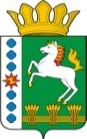 КОНТРОЛЬНО-СЧЕТНЫЙ ОРГАН ШАРЫПОВСКОГО РАЙОНАКрасноярского краяЗаключениена проект Постановления администрации Шарыповского района «О внесении изменений в Постановления администрации Шарыповского района от 30.10.2013 №  842-п «Об утверждении муниципальной программы «Развитие спорта, туризма и молодежной политики Шарыповского района»  20 ноября 2017 год 								    № 122Настоящее экспертное заключение подготовлено Контрольно – счетным органом Шарыповского района на основании ст. 157 Бюджетного  кодекса Российской Федерации, ст. 9 Федерального закона от 07.02.2011 № 6-ФЗ «Об общих принципах организации и деятельности контрольно – счетных органов субъектов Российской Федерации и муниципальных образований», ст. 15 Решения Шарыповского районного Совета депутатов от 20.09.2012 № 31/289р «О внесении изменений в Решение Шарыповского районного Совета депутатов от 21.06.2012 № 28/272р «О создании Контрольно – счетного органа Шарыповского района» (в ред. от 20.03.2014 № 46/536р, от 25.09.2014 № 51/573р, от 26.02.2015 № 56/671р) и в соответствии со стандартом организации деятельности Контрольно-счетного органа Шарыповского района СОД 2 «Организация, проведение и оформление результатов финансово-экономической экспертизы проектов Решений Шарыповского районного Совета депутатов и нормативно-правовых актов по бюджетно-финансовым вопросам и вопросам использования муниципального имущества и проектов муниципальных программ» утвержденного приказом Контрольно-счетного органа Шарыповского района от 16.12.2013 № 29.Представленный на экспертизу проект Постановления администрации Шарыповского района «О внесении изменений в Постановления администрации Шарыповского района от 30.10.2013 №  842-п «Об утверждении муниципальной программы «Развитие спорта, туризма и молодежной политики Шарыповского района» направлен в Контрольно – счетный орган Шарыповского района 20 ноября 2017 года. Разработчиком данного проекта Программы является муниципальное казенное учреждение «Управление спорта, туризма и молодежной политики  Шарыповского района».Основанием для разработки муниципальной программы являются:- постановление администрации Шарыповского района от 30.07.2013 № 540-п «Об утверждении Порядка принятия решений о разработке муниципальных программ Шарыповского района, их формировании и реализации» (в ред. от 29.06.2015 № 407-п, от  05.12.2016 № 585-п);- распоряжение администрации Шарыповского района от 02.08.2013  № 258-р «Об утверждении перечня муниципальных программ Шарыповского района» (в ред. от 29.07.2014 № 293а-р, от 01.08.2017 № 283-р).Исполнитель Программы муниципальное казенное учреждение «Управление спорта, туризма и молодежной политики  Шарыповского района».Соисполнитель муниципальной программы Администрация Шарыповского района.Подпрограммы муниципальной программы:Развитие физической культуры и спорта Шарыповского района;Развитие молодежной политики Шарыповского района;Развитие туризма в муниципальном образовании Шарыповского района;Обеспечение условий реализации программы.Целями муниципальной программы являются:Создание условий для формирования здорового образа жизни населения района и развития потенциала молодежи.Создание условий для развития конкурентоспособного туристического комплекса района.Задачами муниципальной программы является:Создание доступных условий для занятий населения района различных возрастных, профессиональных и социальных групп физической культурой и спортом, повышения конкурентоспособности спорта Шарыповского района на соревнованиях краевого уровня.Создание условий для развития потенциала молодежи и его реализации в интересах развития Шарыповского района.Содействие развитию туристкой инфраструктуры.Обеспечение эффективного управления в сфере спорта, туризма и молодежной политики.Мероприятие проведено 20 ноября 2017 года.В ходе подготовки заключения Контрольно – счетным органом Шарыповского района были проанализированы следующие материалы:- проект Постановления администрации Шарыповского района «О внесении изменений в Постановление администрации Шарыповского района от 30.10.2013 № 842-п «Об утверждении муниципальной программы «Развитие спорта, туризма и молодежной политики Шарыповского района»;-  паспорт муниципальной программы «Об утверждении муниципальной программы «Развитие спорта, туризма и молодежной политики Шарыповского района»;- проект Решения Шарыповского районного Совета депутатов «О районном бюджета на 2018 год и плановый период 2019 – 2020 годов».Цели государственной политики в сфере физической культуры и спорта определены в Концепции долгосрочного социально – экономического развития Российской Федерации на период до 2020 года, утвержденной распоряжением Правительства Российской Федерации от 17.11.2008 № 1662-р и предусматривающие создание условий для ведения гражданами здорового образа жизни, развития массового спорта и успешной социализации и эффективной самореализации молодежи.В целях привлечения жителей района к систематическим занятиям физической культурой и спортом в районе проводится большая работа по улучшению спортивной  инфраструктуры и повышению доступности спортивных сооружений для населения.Совершенствуется система проведения официальных физкультурных, спортивных мероприятий Шарыповского района.Приоритетным для района является развитие спартакиадного движения, продвижение в поселения района массовых всероссийских акций, из которых наиболее массовыми являются «Лыжня России» и «Кросс нации». Туристическая отрасль обладает всеми необходимыми ресурсами для активного развития практически всех видов отдыха и имеет в своем активе более 10 коллективных мест размещения туристов, 50 памятников истории и культуры, 7 школьных краеведческих музеев.В Шарыповском районе туристическая деятельность находится в стадии реформирования и развития. Имеющиеся туристические ресурсы используются не полностью, однако динамика туристического рынка района свидетельствует о тенденциях к росту числа туристов. Анализ современного состояния туризма показывает, что в последние годы эта сфера в целом развивается стабильно и динамично. Отмечается ежегодный рост внутреннего туристического потока.Следует отметить, что реализация муниципальной программы сопряжена с рисками, которые могут препятствовать достижению запланированных результатов.К числу частично управляемых рисков относится дефицит высококвалифицированных кадров в отраслях спорта, молодежной политики и туризма для внедрения программно - целевых методов и механизмов управления, ориентированных на результат.  Планируемое финансирование программных мероприятий составляет 48 706 300,00 руб., в том числе:									(руб.)На реализацию подпрограммы 1 «Развитие физической культуры и спорта Шарыповского района» предусмотрено финансирование мероприятий на общую сумму 29 803 800,00 руб., в том числе:										(руб.)Расходы данной подпрограммы предусматриваются на создание доступных условий для занятий населения района различных возрастных, профессиональных и социальных групп физической культурой и спортом, повышение конкурентоспособности спорта Шарыповского района на соревнованиях различного уровня. Средства будут направлены на решение следующих задач:1. Обеспечение условий для развития на территории района физической культуры и массового спорта.2. Обеспечение условий для успешного выступления спортсменов района на соревнованиях различного уровня.При реализации данной подпрограммы будут достигнуты следующие показатели:На реализацию подпрограммы 2 «Развитие молодежной политики Шарыповского района» предусмотрено финансирование мероприятий на общую сумму 7 800 300,00 руб., в том числе:										(руб.)Расходы данной подпрограммы предусматриваются на создание условий для развития потенциала молодежи и его реализации в интересах развития Шарыповского района.Средства будут направлены на проведение решение следующих задач:- создание условий успешной социализации и эффективной самореализации молодежи Шарыповского района;- создание условий для дальнейшего развития и совершенствования системы  патриотического воспитания.При реализации данной подпрограммы будут достигнуты следующие показатели:На реализацию подпрограммы 3 «Развитие туризма в муниципальном образовании Шариповский район» предусмотрено финансирование подпрограммных  мероприятий за счет средств районного бюджета на общую сумму 774 000,00 руб., в том числе:- 2018 год  в сумме 258 000,00 руб.;- 2019 год  в сумме 258 000,00 руб.;- 2020 год  в сумме 258 000,00 руб.Расходы данной подпрограммы предусматриваются на развитие конкурентоспособного районного туристского комплекса.Средства будут направлены на проведение следующих мероприятий:- благоустройство мест туристской привлекательности;- благоустройство туристско-рекреационной зоны;- создание гостеприимной и благоприятной среды для пребывания гостей и туристов в Шарыповском районе;- проведение активной рекламной деятельности, направленной на формирование имиджа Шарыповского района;- продвижение туристического продукта Шарыповского района.  При реализации данной подпрограммы будут достигнуты следующие показатели:На реализацию подпрограммы 4 «Обеспечение условий реализации программы» предусмотрено финансирование подпрограммных мероприятий за счет средств районного бюджета на общую сумму 10 328 200,00 руб., в том числе:						(руб.)Реализация мероприятий подпрограммы 4 за период 2018-2020 годы позволит повысить эффективность управления бюджетными средствами и использования муниципального имущества в части вопросов реализации подпрограммы, совершенствование системы оплаты труда, повышение качества межведомственного и межуровневого взаимодействия.Расходы данной подпрограммы предусматриваются на создание условий для эффективного, ответственного и прозрачного управления финансовыми ресурсами в рамках выполнения установленных функций и полномочий.Средства будут направлены на руководство и управление в сфере установленных функций и полномочий.При реализации данной подпрограммы будут достигнуты следующие показатели:При проверке правильности планирования и составления муниципальной программы нарушений не установлено.На основании выше изложенного Контрольно – счетный орган предлагает администрации Шарыповского района принять проект Постановления администрации Шарыповского района  «О внесении изменений в Постановление администрации Шарыповского района от 30.10.2013 № 842-п «Об утверждении муниципальной программы «Развитие спорта, туризма и молодежной политики Шарыповского района».Председатель Контрольно – счетного органа					Г.В. СавчукАудитор 	Контрольно – счетного органа					И.В. Шмидткраевой бюджетрайонный бюджетВнебюджетные источникиитого2018 год324 400,0015 909 300,0099 000,0016 332 700,002019 год324 400,0015 763 400,0099 000,0016 186 800,002020 год324 400,0015 763 400,0099 000,0016 186 800,00итого973 200,0047 436 100,00297 000,0048 706 300,00районный бюджетВнебюджетные источникиитого2018 год9 854 600,0080 000,009 934 600,002019 год9 854 600,0080 000,009 934 600,002020 год9 854 600,0080 000,009 934 600,00итого29 563 800,00240 000,0029 803 800,00ПоказателиЕд. изм.2018 год2019 год2020 годДоля населения района, систематически занимающегося физической культурой и спортом, в общей численности населения района%35,538,0040,00Доля лиц с ограниченными возможностями здоровья и инвалидов, систематически занимающихся физической культурой и спортом, в общей численности данной категории населения%14,0014,1014,2Уровень обеспеченности населения района спортивными сооружениями%43,1043,2045,00Доля спортсменов района, ставших призерами соревнований различного уровня, в общем количестве участвующих спортсменов района%212222Доля граждан, выполнивших нормативы Всероссийского физкультурно-спортивного комплекса «Готов к труду и обороне» (ГТО), в общей численности населения, принявшего участие в выполнении нормативов Всероссийского физкультурно- спортивного комплекса « Готов к труду и обороне» (ГТО) %30,0030,0030,00Доля граждан старшего поколения, занимающихся физической культурой и спортом%3,545краевой бюджетрайонный бюджетВнебюджетные источникиитого2018 год324 400,002 256 700,0019 000,002 600 100,002019 год324 400,002 256 700,0019 000,002 600 100,002020 год324 400,002 256 700,0019 000,002 600 100,00итого973 200,006 770 100,0057 000,007 800 300,00ПоказателиЕд. изм.2018 год2019 год2020 годКоличество поддержанных проектов, реализуемых молодежью Шарыповского районаед.141515Удельный вес молодых граждан, проживающих в Шарыповском районе, вовлеченных в реализацию социально-экономических проектов%10,210,810,8Доля молодежи, регулярно посещающей молодежные центры от общей численности молодежи в районе%272728ПоказателиЕд. изм.2018 год2019 год2020 год Количество туристов и экскурсантов, посетивших Шарыповский район тыс. чел601602602Количество людей проинформированных о туристско – рекреационных возможностях и туристских услугах на  территории Шарыповского районатыс. чел100110021002районный бюджетитого2018 год3 540 000,003 540 000,00 2019 год3 394 100,003 394 100,002020 год3 394 100,003 394 100,00итого10 328 200,0010 328 200,00ПоказателиЕд. изм.2018 год2019 год2020 годСуммарная оценка показателей качества финансового менеджмента главных распорядителей бюджетных средствбалл909192Своевременность утверждения муниципальных заданий подведомственным учрежденийдней/откл000Своевременность утверждения планов финансово-хозяйственной деятельности учрежденийдней/откл000